СХЕМА РАСПОЛОЖЕНИЯ ГРАНИЦ ПУБЛИЧНОГО СЕРВИТУТА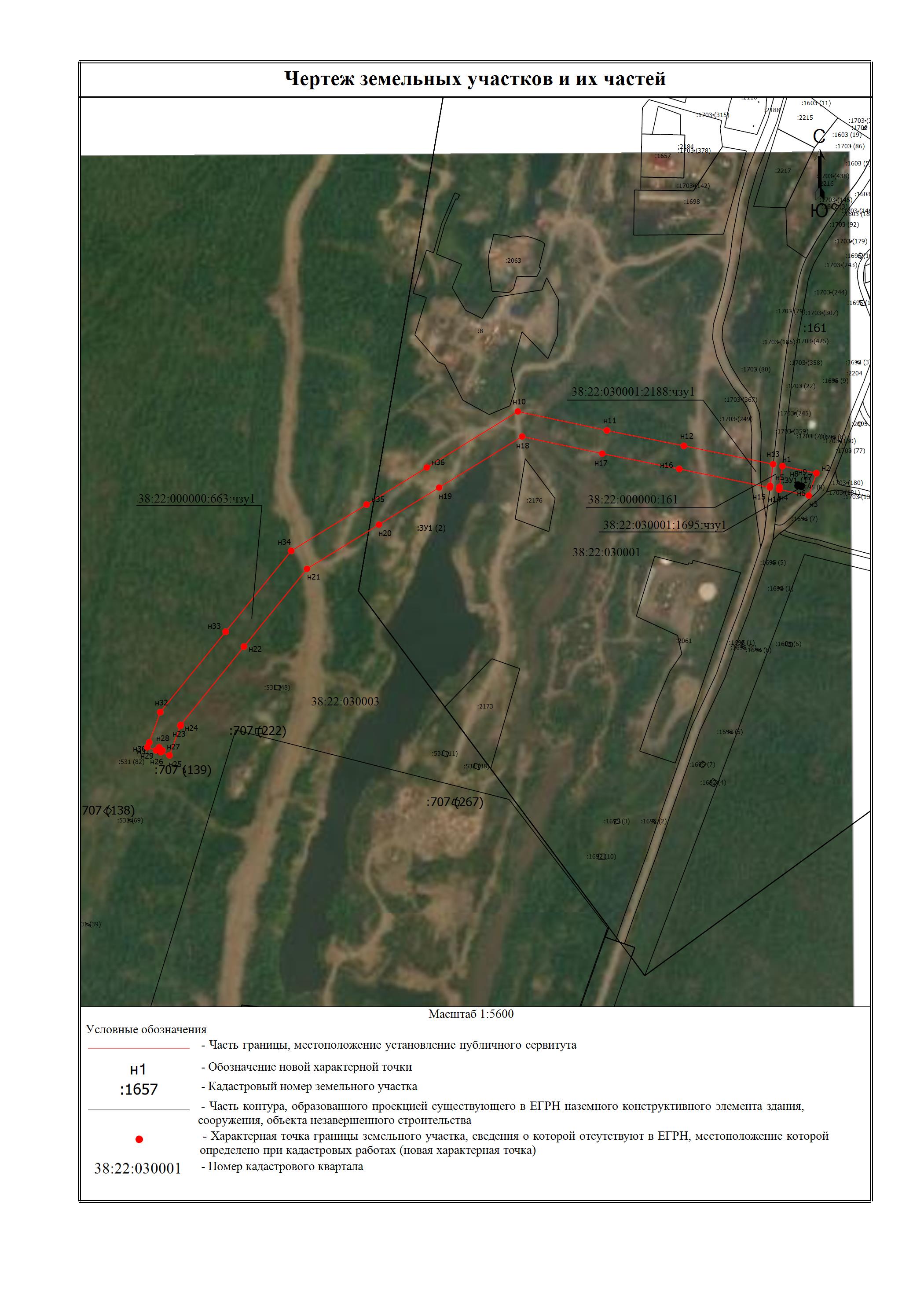 Местоположение: РФ, Иркутская область, Бодайбинский районМестоположение: РФ, Иркутская область, Бодайбинский районМестоположение: РФ, Иркутская область, Бодайбинский районМестоположение: РФ, Иркутская область, Бодайбинский районМестоположение: РФ, Иркутская область, Бодайбинский районМетод определения координат: картометрическийМетод определения координат: картометрическийМетод определения координат: картометрическийМетод определения координат: картометрическийМетод определения координат: картометрическийСредняя квадратическая погрешность положения характерных точек (Мt):0.10мСредняя квадратическая погрешность положения характерных точек (Мt):0.10мСредняя квадратическая погрешность положения характерных точек (Мt):0.10мСредняя квадратическая погрешность положения характерных точек (Мt):0.10мСредняя квадратическая погрешность положения характерных точек (Мt):0.10мИспрашиваемый срок публичного сервитута: 49 годаИспрашиваемый срок публичного сервитута: 49 годаИспрашиваемый срок публичного сервитута: 49 годаИспрашиваемый срок публичного сервитута: 49 годаИспрашиваемый срок публичного сервитута: 49 годаОбщая площадь устанавливаемого публичного сервитута м2Общая площадь устанавливаемого публичного сервитута м2Общая площадь устанавливаемого публичного сервитута м2Общая площадь устанавливаемого публичного сервитута м230059Публичный сервитут испрашивается на земельном участке с кадастровым номером 38:22:030001:2188, м2Публичный сервитут испрашивается на земельном участке с кадастровым номером 38:22:030001:2188, м2Публичный сервитут испрашивается на земельном участке с кадастровым номером 38:22:030001:2188, м2Публичный сервитут испрашивается на земельном участке с кадастровым номером 38:22:030001:2188, м2370Публичный сервитут испрашивается на земельном участке с кадастровым номером 38:22:030001:663, м2Публичный сервитут испрашивается на земельном участке с кадастровым номером 38:22:030001:663, м2Публичный сервитут испрашивается на земельном участке с кадастровым номером 38:22:030001:663, м2Публичный сервитут испрашивается на земельном участке с кадастровым номером 38:22:030001:663, м212362Публичный сервитут испрашивается на землях государственная собственность, на которые не разграничена, м2Публичный сервитут испрашивается на землях государственная собственность, на которые не разграничена, м2Публичный сервитут испрашивается на землях государственная собственность, на которые не разграничена, м2Публичный сервитут испрашивается на землях государственная собственность, на которые не разграничена, м217327Обозначение характерныхточек границКоординаты, мКоординаты, мКоординаты, мКоординаты, мОбозначение характерныхточек границXXYY12233Контур 2101075910,871075910,877265178,077265178,07111075886,731075886,737265291,497265291,49121075867,191075867,197265389,487265389,48131075843,781075843,787265503,077265503,07141075816,331075816,337265499,297265499,29151075814,021075814,027265499,007265499,00161075837,781075837,787265383,557265383,55171075857,331075857,337265285,537265285,53181075879,031075879,037265183,577265183,57191075814,091075814,097265077,987265077,98201075766,951075766,957265001,327265001,32211075710,671075710,677264909,797264909,79221075611,711075611,717264829,577264829,57231075512,071075512,077264749,057264749,05241075510,931075510,937264748,637264748,63251075473,361075473,367264734,807264734,80261075477,421075477,427264723,807264723,80271075479,601075479,607264725,897264725,89281075483,731075483,737264721,597264721,59291075479,661075479,667264717,697264717,69301075483,731075483,737264706,647264706,64311075489,801075489,807264709,137264709,13321075528,231075528,237264723,047264723,04331075630,611075630,617264806,277264806,27341075733,551075733,557264889,727264889,72351075792,511075792,517264985,607264985,60361075839,651075839,657265062,267265062,26101075910,871075910,877265178,077265178,07Система координат: МСК 38, зона 7Система координат: МСК 38, зона 7Система координат: МСК 38, зона 7Система координат: МСК 38, зона 7Система координат: МСК 38, зона 7Цель установления публичного сервитутаЦель установления публичного сервитутав целях реконструкции, эксплуатации объекта электросетевого хозяйства: «ВЛ 35 кВ Вачинская-Кропоткинская с отпайкой на ПС Атыркан-Берикан» с кадастровым номером 38:22:000000:1067.в целях реконструкции, эксплуатации объекта электросетевого хозяйства: «ВЛ 35 кВ Вачинская-Кропоткинская с отпайкой на ПС Атыркан-Берикан» с кадастровым номером 38:22:000000:1067.в целях реконструкции, эксплуатации объекта электросетевого хозяйства: «ВЛ 35 кВ Вачинская-Кропоткинская с отпайкой на ПС Атыркан-Берикан» с кадастровым номером 38:22:000000:1067.